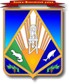 Заключениеоб оценке регулирующего воздействия (далее – ОРВ) проекта постановления администрации Ханты-Мансийского района «Об установлении срока рассрочки оплаты приобретаемого недвижимого имущества при реализации субъектами малого и среднего предпринимательства преимущественного права на приобретение арендуемого недвижимого имущества».(далее – проект постановления).Комитет экономической политики администрации Ханты-Мансийского района (далее – уполномоченный  орган) в соответствии с пунктом 2.2 Порядка проведения оценки регулирующего воздействия проектов муниципальных нормативных правовых актов подготавливаемых администрацией Ханты-Мансийского района, экспертизы и оценки фактического воздействия принятых администрацией Ханты-Мансийского района муниципальных нормативных правовых актов, затрагивающих вопросы осуществления предпринимательской и  инвестиционной деятельности (далее – Порядок), утвержденного постановлением администрации Ханты-Мансийского района от 28 марта 2017 года № 73 " Об утверждении Порядка проведения оценки регулирующего воздействия проектов муниципальных нормативных правовых актов, Ханты-Мансийского района, экспертизы и оценки фактического воздействия муниципальных нормативных правовых актов Ханты-Мансийского района, затрагивающих вопросы осуществления предпринимательской и инвестиционной деятельности», рассмотрев проект постановления, пояснительную записку к нему, сводный отчет об оценке регулирующего воздействия (далее – ОРВ) проекта муниципального нормативного правового акта и свод предложений сообщает следующее.Проект муниципального нормативного правового акта (далее – проект акта) направлен регулирующим органом для подготовки настоящего заключения впервые.Степень регулирующего воздействия проекта акта средняя: проект акта содержит положения, изменяющих ранее предусмотренные муниципальными правовыми актами Ханты-Мансийского района административные обязанности, а также положения, способствующие увеличению ранее предусмотренных муниципальными правовыми актами расходов бюджета Ханты-Мансийского района.Информация об ОРВ проекта акта размещена регулирующим органом на официальном сайте органов местного самоуправления Ханты-Мансийского района 30 октября 2018 года.Полный электронный адрес размещения проекта акта в информационно-телекоммуникационной сети «Интернет»: http://hmrn.ru/allnpa/otsenka-reguliruyushchego-vozdeystviya/publichnye-konsultatsii.php. По проекту акта проведены публичные консультации в период                         с 30 октября 2018 года по 13 ноября 2018 года.В целях учета мнения субъектов предпринимательской деятельности регулирующим органом были направлены уведомления о проведении публичных консультаций в следующие организации: Проект постановления разработан в соответствии с Федеральным законом от 22.07.2008 №159-ФЗ «Об особенностях отчуждения недвижимого имущества, находящегося в государственной или в муниципальной собственности и арендуемого субъектами малого и среднего предпринимательства, и о внесении изменений в отдельные законодательные акты Российской Федерации». По результатам рассмотрения представленных документов установлено, что при подготовке проекта постановления процедуры, предусмотренные разделом III Порядка, регулирующим органом соблюдены.На основе проведенной ОРВ проекта постановления, с учетом информации, представленной регулирующим органом в сводном отчете об ОРВ, своде предложений, содержащем результаты публичных консультаций, пояснительной записке к проекту постановления, уполномоченным органом сделаны следующие выводы:Сведения о проблеме, на решение которой направлено предлагаемое правовое регулирование.Проект направлен на создание максимально благоприятных условий для начала и развития бизнеса, инвестирования, повышения конкурентоспособности малого и среднего бизнеса на территории Ханты-Мансийского района.Сведения о целях предлагаемого правового регулирования и индикаторов для их оценки.Проект постановления нацелен на создание условий для содействия развитию субъектов малого и среднего предпринимательства на территории Ханты-Мансийского района путем передачи в собственность субъектам малого и среднего предпринимательства арендуемого ими недвижимого имущества с рассрочкой его оплаты в течение пяти лет.Качественная характеристика потенциальных адресатовРазработчиком определены потенциальные адресаты предлагаемого правового регулирования. Установлено, что правовое регулирование распространяется на субъекты малого и среднего предпринимательства Ханты-Мансийского района.Изменение функцийПроектом постановления не предполагается установка дополнительных функций (полномочий, обязанностей, прав) органов администрации Ханты-Мансийского района.Оценка дополнительных расходовДополнительные расходы для субъектов предпринимательской и инвестиционной деятельности не предполагаются.Иных способов вариантов решения проблемы нетНаличие действующих схожих порядков предоставления субсидий в муниципальных образованиях автономного округа свидетельствует об определенной степени эффективности рассматриваемого регулирования.Нет необходимости установления переходного периода.Урегулирования общественных отношений предложенным способом достаточно обоснованы.   Положения, вводящие избыточные обязанности, запреты и ограничения для субъектов предпринимательской и инвестиционной деятельности или способствующих их введению, а также положения, приводящие к возникновению необоснованных расходов субъектов предпринимательской и инвестиционной деятельности, а также бюджета Ханты-Мансийского района не выявлены.Исполнитель:специалист-эксперт  отдела труда, предпринимательстваи потребительского рынкаКузнецова Татьяна Владимировна,тел. 35-28-56                        муниципальное образование«Ханты-Мансийский район»Ханты-Мансийский автономный округ – Югра (Тюменская область)КОМИТЕТ ЭКОНОМИЧЕСКОЙ ПОЛИТИКИадминистрации Ханты-Мансийского района628002,  г.Ханты-Мансийск,ул.Гагарина, 214Телефон: 35-27-61, факс: 35-27-62E-mail:econom@hmrn.ruДиректору департамента имущественных и земельных отношений администрации Ханты-Мансийского районаВ.А. Попову[Номер документа][Дата документа]1.Ассоциация «Региональный центр общественного контроля в сфере ЖКХ Ханты-Мансийского автономного округа-Югры»;2.Ассоциация работодателей Ханты-Мансийского района;3.Торгово-промышленная палата ХМАО-Югры;4.Главе КФХ Веретельникову С.В.По информации регулирующего органа при проведении публичных консультаций к проекту постановления получены отзывы об отсутствии предложений и замечаний от Союза «Торгово-Промышленная Палата ХМАО-Югры», Ассоциации работодателей Ханты-Мансийского района.Председатель комитета ДОКУМЕНТ ПОДПИСАН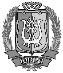 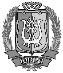 ЭЛЕКТРОННОЙ ПОДПИСЬЮСертификат  [Номер сертификата 1]Владелец [Владелец сертификата 1]Действителен с [ДатаС 1] по [ДатаПо 1]Н.Н. Конева